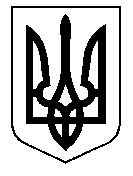 У К Р А Ї Н А Кам’янсько-Дніпровська міська радаКам’янсько-Дніпровського району Запорізької областіТридцять сьома сесія восьмого скликанняР І Ш Е Н Н Я12 червня   2020 року          м. Кам’янка - Дніпровська                             № 2Про затвердження Порядку направлення дітейдо дитячих закладів оздоровлення та відпочинку            Керуючись законами України «Про місцеве самоврядування в Україні», «Про оздоровлення та відпочинок дітей», Постановою Кабінету Міністрів України від 17 липня 2009 р. № 734 «Про затвердження Порядку направлення дітей до дитячих закладів оздоровлення та відпочинку за рахунок коштів державного бюджету» та з метою організації оздоровлення і відпочинку дітей, які потребують особливої соціальної уваги та підтримки, міська радаВИРІШИЛА: 	1. Затвердити Порядок направлення дітей до дитячих закладів оздоровлення та відпочинку  (додаток 1).           2  Контроль за виконанням цього рішення покласти на  постійну комісію міської ради з питань соціального захисту населення, освіти, охорони здоров’я, культури, молоді та спорту.Міський голова 							Володимир  АНТОНЕНКО	                                                                             ЗАТВЕРДЖЕНО                                                                                       рішення міської ради                                                                                       від 12.06.2020  № 2 ПОРЯДОКнаправлення дітей до дитячих закладів оздоровлення та відпочинкуI. Загальні положення1.1. Порядок направлення дітей до дитячих закладів оздоровлення та відпочинку (далі - Порядок) визначає механізм підбору і направлення дітей, які потребують особливої соціальної уваги та підтримки, до дитячих закладів оздоровлення та відпочинку за рахунок коштів бюджету об’єднаної територіальної громади Кам’янсько-Дніпровської міської ради .1.2. Відділ охорони здоров’я та соціальної сфери виконавчого комітету Кам’янсько-Дніпровської міської ради (далі - Відділ) координує, в межах своїх повноважень, здійснення заходів, спрямованих на організацію оздоровлення і відпочинку дітей, які потребують особливої соціальної уваги та підтримки.1.3. Дитячі заклади оздоровлення та відпочинку (далі-Заклад), в які направляються діти Кам’янсько-Дніпровської міської об’єднаної територіальної громади, визначаються шляхом проведення процедури державних закупівель (конкурсних торгів) відповідно до законодавства України.1.4. За результатами проведених процедур державних закупівель (конкурсних торгів) визначаються терміни заїздів та кількість дітей, які будуть направлені на оздоровлення та відпочинок, виходячи з вартості путівки та типу закладу оздоровлення та відпочинку.1.5. Оздоровлення і відпочинок дітей може здійснюватися у дитячих закладах оздоровлення та відпочинку під час літніх канікул.1.6. До дитячих закладів оздоровлення та відпочинку, за відсутності медичних протипоказань, направляються діти віком від 7 до 18 років (з урахуванням вимог дитячого оздоровчого табору).1.7. Батьки дитини (особи, які їх замінюють) дають письмову згоду на використання за потреби персональних даних дитини.ІI. Порядок надання дітям путівок для оздоровлення та відпочинкуДо Закладів направляються діти віком від 7 до 18 років.2.1. Кошти бюджету об’єднаної територіальної громади Кам’янсько-Дніпровської міської ради спрямовуються на забезпечення оздоровлення та відпочинку дітей, які потребують особливої соціальної уваги та підтримки (далі – діти пільгових категорій): дітей-сиріт, дітей, позбавлених батьківського піклування; дітей осіб, визнаних учасниками бойових дій відповідно до пункту 19 частини першої статті 6 Закону України "Про статус ветеранів війни, гарантії їх соціального захисту"; дітей, один із батьків яких загинув (пропав безвісти) у районі проведення антитерористичних операцій, здійснення заходів із забезпечення національної безпеки і оборони, відсічі і стримування збройної агресії Російської Федерації у Донецькій та Луганській областях, бойових дій чи збройних конфліктів або помер внаслідок поранення, контузії чи каліцтва, одержаних у районі проведення антитерористичних операцій, здійснення заходів із забезпечення національної безпеки і оборони, відсічі і стримування збройної агресії Російської Федерації у Донецькій та Луганській областях, бойових дій чи збройних конфліктів, а також внаслідок захворювання, одержаного у період участі в антитерористичній операції, у здійсненні заходів із забезпечення національної безпеки і оборони, відсічі і стримування збройної агресії Російської Федерації у Донецькій та Луганській областях; дітей, один із батьків яких загинув під час масових акцій громадянського протесту або помер внаслідок поранення, контузії чи каліцтва, одержаних під час масових акцій громадянського протесту; дітей, зареєстрованих як внутрішньо переміщені особи; дітей, які проживають у населених пунктах, розташованих на лінії зіткнення; рідних дітей батьків-вихователів або прийомних батьків, які проживають в одному дитячому будинку сімейного типу або в одній прийомній сім’ї; дітей, взятих на облік службами у справах дітей як такі, що перебувають у складних життєвих обставинах; дітей з інвалідністю; дітей, які постраждали внаслідок Чорнобильської катастрофи; дітей, які постраждали внаслідок стихійного лиха, техногенних аварій, катастроф; дітей з багатодітних сімей; дітей з малозабезпечених сімей; дітей, батьки яких загинули від нещасного випадку на виробництві або під час виконання службових обов’язків, у тому числі дітей журналістів, які загинули під час виконання службових обов’язків; дітей, одному з батьків яких встановлено інвалідність I або II групи; дітей, які перебувають на диспансерному обліку; талановитих та обдарованих дітей - переможців міжнародних, всеукраїнських, обласних, міських, районних олімпіад, конкурсів, фестивалів, змагань, спартакіад; відмінники навчання; лідери дитячих громадських організацій; дітей - учасників дитячих творчих колективів та спортивних команд; дітей працівників агропромислового комплексу та соціальної сфери села.2.2. У  першочерговому  порядку  оздоровлюються:  діти-сироти,  діти, позбавлені батьківського піклування; діти, один із батьків яких загинув (пропав безвісти) у районі проведення антитерористичних операцій, здійснення заходів із забезпечення національної безпеки і оборони, відсічі і стримування збройної агресії Російської Федерації у Донецькій та Луганській областях, бойових дій чи збройних конфліктів або помер внаслідок поранення, контузії чи каліцтва, одержаних у районі проведення антитерористичних операцій, здійснення заходів із забезпечення національної безпеки і оборони, відсічі і стримування збройної агресії Російської Федерації у Донецькій та Луганській областях, бойових дій чи збройних конфліктів, а також внаслідок захворювання, одержаного у період участі в антитерористичній операції, у здійсненні заходів із забезпечення національної безпеки і оборони, відсічі і стримування збройної агресії Російської Федерації у Донецькій та Луганській областях; діти, один із батьків яких загинув під час масових акцій громадянського протесту або помер внаслідок поранення, контузії чи каліцтва, одержаних під час масових акцій громадянського протесту; діти, батьки яких загинули від нещасного випадку на виробництві або під час виконання службових обов’язків, у тому числі діти журналістів, які загинули під час виконання службових обов’язків; діти з інвалідністю; діти, які проживають у населених пунктах, розташованих на лінії зіткнення; діти, взяті на облік службами у справах дітей як такі, що перебувають у складних життєвих обставинах.2.3 Дитина має право на безоплатне забезпечення путівкою до Закладу один раз на рік за умови, що така путівка не надавалася їй у поточному році за рахунок коштів державного або обласного бюджетів.2.4 Документи, які надаються для отримання путівки до Закладу разом із зворотними талонами путівки зберігаються у Відділі протягом трьох років.III. Перелік документів, необхідних для надання путівки до дитячих закладів оздоровлення та відпочинку3.1 Документи для отримання путівок можуть подаватися за місцем реєстрації або фактичного проживання дитини.3.2 У разі подання документів на отримання путівки за місцем фактичного проживання батьки дитини чи інші законні представники (крім осіб, які переселилися з тимчасово окупованої території України) додатково подають довідку про те, що дитина не перебуває на обліку для забезпечення путівкою за зареєстрованим місцем проживання, виданою структурним підрозділом.3.4 Для включення до бази даних дітей та отримання путівок у порядку черговості подається такий пакет документів:1) для дітей-сиріт, дітей, позбавлених батьківського піклування: заява опікуна, піклувальника (чи іншого законного представника); копія свідоцтва про народження дитини; копія ідентифікаційного коду; копія документа, що підтверджує статус дитини-сироти та дитини, позбавленої батьківського піклування;2) для дітей осіб, визнаних учасниками бойових дій відповідно до пункту 19 частини першої статті 6 Закону України «Про статус ветеранів війни, гарантії їх соціального захисту»: заява одного з батьків (чи іншого законного представника); копія свідоцтва про народження дитини; копія ідентифікаційного коду; копія посвідчення учасника бойових дій батька (матері);3) для дітей, один із батьків яких загинув (пропав безвісти) у районі проведення антитерористичних операцій, здійснення заходів із забезпечення національної безпеки і оборони, відсічі і стримування збройної агресії Російської Федерації у Донецькій та Луганській областях, бойових дій чи збройних конфліктів або помер внаслідок поранення, контузії чи каліцтва, одержаних у районі проведення антитерористичних операцій, здійснення заходів із забезпечення національної безпеки і оборони, відсічі і стримування збройної агресії Російської Федерації у Донецькій та Луганській областях, бойових дій чи збройних конфліктів, а також внаслідок захворювання, одержаного у період участі в антитерористичній операції, у здійсненні заходів із забезпечення національної безпеки і оборони, відсічі і стримування збройної агресії Російської Федерації у Донецькій та Луганській областях:заява одного з батьків (чи іншого законного представника); копія свідоцтва про народження дитини; копія ідентифікаційного коду; копія документа, що підтверджує належність дитини до зазначеної категорії;4) для дітей, один із батьків яких загинув під час масових акцій громадянського протесту або помер внаслідок поранення, контузії чи каліцтва,одержаних під час масових акцій громадянського протесту: заява одного з батьків (чи іншого законного представника); копія свідоцтва про народження дитини; копія ідентифікаційного коду; копія документа, що підтверджує належність дитини до зазначеної категорії;5) для дітей, зареєстрованих як внутрішньо переміщені особи: заява одного з батьків (чи іншого законного представника); копія свідоцтва про народження дитини; копія ідентифікаційного коду; копія довідки про взяття на облік внутрішньо переміщеної особи;6) для дітей, які проживають у населених пунктах, розташованих на лінії зіткнення: заява одного з батьків (чи іншого законного представника); копія свідоцтва про народження дитини; копія ідентифікаційного коду;  копія документа, що підтверджує належність дитини до зазначеної категорії; 7) для рідних дітей батьків-вихователів або прийомних батьків, які проживають в одному дитячому будинку сімейного типу або в одній прийомній сім’ї: заява одного з батьків (чи іншого законного представника); копія свідоцтва про народження дитини; копія ідентифікаційного коду;  копія документа про створення дитячого будинку сімейного типу або прийомної сім’ї;8) для дітей, взятих на облік службами у справах дітей як такі, що перебувають у складних життєвих обставинах; заява одного з батьків (чи іншого законного представника); копія свідоцтва про народження дитини; копія ідентифікаційного коду; копія документа, що підтверджує належність дитини до зазначеної категорії;9) для дітей з інвалідністю за відсутності медичних протипоказань і здатних до самообслуговування: заява одного з батьків (чи іншого законного представника); копія свідоцтва про народження дитини; копія ідентифікаційного коду; копія висновку лікарсько-консультативної комісії для дітей з інвалідністю або копія посвідчення дитини з інвалідністю;10) для дітей, які постраждали внаслідок стихійного лиха, техногенних аварій, катастроф: заява одного з батьків (чи іншого законного представника); копія свідоцтва про народження дитини; копія ідентифікаційного коду; копія  документа,  що  підтверджує  належність  дитини  до  зазначеної категорії;11) для дітей з багатодітних сімей: заява одного з батьків (чи іншого законного представника); копія свідоцтва про народження; копія ідентифікаційного коду; копія документа, що підтверджує належність дитини до зазначеної категорії;12) для дітей з малозабезпечених сімей: заява одного з батьків (чи іншого законного представника); копія свідоцтва про народження дитини; копія ідентифікаційного коду; копія документу, виданого місцевим органом соціального захисту про призначення державної соціальної допомоги малозабезпеченим сімʼям, яка дійсна на дату заїзду дитини до Закладу;13) для дітей, батьки яких загинули від нещасного випадку на виробництві або під час виконання службових обов’язків, у тому числі дітей журналістів, які загинули під час виконання службових обов’язків: заява одного з батьків (чи іншого законного представника); копія свідоцтва про народження дитини; копія ідентифікаційного коду; довідка з місця роботи загиблого із зазначенням причини смерті;14) для дітей, одному з батьків яких встановлено інвалідність I або II групи:заява одного з батьків (чи іншого законного представника); копія свідоцтва про народження дитини; копія ідентифікаційного коду; копія довідки медико-соціальної експертної комісії про встановлення одному з батьків І або ІІ групи інвалідності;15) для дітей, які перебувають на диспансерному обліку: заява одного з батьків (чи іншого законного представника); копія свідоцтва про народження дитини; копія ідентифікаційного коду;  медична  довідка  на  дитину,  яка  від’їжджає  в  дитячий  заклад оздоровлення  та  відпочинку за  формою первинної облікової документації  079/о, затвердженою наказом Міністерства охорони здоров'я України від 29 травня 2013 року № 435, зареєстрованим у Міністерстві юстиції України 17 червня 2013 року за № 990/23522, в якій описано стан здоров'я дитини та зазначено перебування її під диспансерним наглядом;16) для талановитих та обдарованих дітей - переможців міжнародних, всеукраїнських, обласних, міських, районних олімпіад, конкурсів, фестивалів, змагань, спартакіад, відмінників навчання, лідерів дитячих громадських організацій: заява одного з батьків (чи іншого законного представника); копія свідоцтва про народження дитини; копія ідентифікаційного коду; 	для переможців міжнародних, всеукраїнських, обласних, міських, районних олімпіад, конкурсів, фестивалів, змагань, спартакіад - копії посвідчення, диплома, грамоти або іншого документа, що підтверджує відповідні досягнення, звання лауреата, дипломанта, переможця олімпіади, конкурсу, фестивалю, змагання, спартакіади (1-3 особисте або командне місце), отримані протягом поточного та попереднього років; 	для відмінників навчання - копії табелів успішності за попередній та поточний рік, завірені печаткою навчального закладу; 	для лідерів дитячих громадських організацій - клопотання керівного органу громадської організації про надання путівки на оздоровлення та відпочинок; 17) для дітей - учасників дитячих творчих колективів та спортивних команд: заява одного з батьків (чи іншого законного представника); копія свідоцтва про народження дитини; копія ідентифікаційного коду; список дитячого творчого колективу або спортивної команди, завірений керівником закладу, в якому створено дитячий творчий колектив або спортивна команда;18) для дітей працівників агропромислового комплексу та соціальної сфери села: заява одного з батьків (чи іншого законного представника); копія свідоцтва про народження дитини; копія ідентифікаційного коду; довідка з місця роботи одного з батьків.3.5 Перед відправленням діти, яким надається путівка, повинні пройти медичний огляд у встановленому законодавством порядку та отримати медичну довідку за формою первинної облікової документації № 079/о «Медична довідка на дитину, яка від'їжджає в дитячий заклад оздоровлення та відпочинку», затверджену наказом Міністерства охорони здоров'я України від 29 травня 2013 року № 435, зареєстрованим у Міністерстві юстиції України 17 червня 2013 року за № 990/23522.3.6 Батьки дитини (чи інші законні представники) дають письмову згоду на обробку персональних даних дитини, відповідно до вимог Закону України «Про захист персональних даних», згоду на внесення персональних даних дитини в базу даних Закладу і використання їх за необхідності та згоду на проведення в Закладі необхідних діагностичних, лікувальних процедур у разі захворювання дитини.IV. Організація проїзду дітей до дитячих закладів оздоровлення та відпочинку  та у зворотному напрямку4.1. Група дітей для направлення до дитячого закладу оздоровлення та відпочинку формується Відділом і склад її затверджується на засіданні виконавчого комітету не пізніш як за два дні до від'їзду.4.2. До дитячого закладу оздоровлення та відпочинку діти можуть прибувати з батьками, іншими законними представниками або у складі груп з особами, які їх супроводжують.4.3 Проїзд груп дітей та супроводжувачів може здійснюватися за кошти бюджету об’єднаної територіальної громади Кам’янсько-Дніпровської міської ради, кошти батьків (чи інших законних представників) та за рахунок інших джерел, не заборонених законодавством.Батьки (чи інші законні представники) дають письмову згоду на збір відповідної суми коштів для забезпечення проїзду та супроводу дітей до Закладу та у зворотному напрямку.4.4. З метою забезпечення формування і відправлення групи до дитячого закладу оздоровлення та відпочинку видаються розпорядчі документи (розпорядження міського голови, рішення виконавчого комітету тощо) про відправлення дітей до дитячого закладу і призначаються відповідальні особи, які забезпечують організацію проїзду дітей до дитячого закладу і в зворотному напрямку.4.5. Кожна група до 15 дітей забезпечується особою, яка їх супроводжує. На кожну групу від 30 до 45 дітей додатково призначається один медичний працівник.4.6.Супроводження груп дітей до або з місць оздоровлення та відпочинку відповідно до статті 28 Закону України «Про оздоровлення та відпочинок дітей» здійснюється безоплатно працівниками органів Національної поліції.4.7. Особи, які супроводжують дітей під час їх перевезення до або з місця оздоровлення та відпочинку, перебувають у відрядженні та несуть персональну відповідальність за життя і здоров'я дітей до передачі їх працівникам відповідного дитячого закладу оздоровлення та відпочинку чи батькам або іншим законним представникам.4.8. Особи, які супроводжують дітей, повинні мати досвід роботи з дітьми.4.9. У разі хвороби дитини заклад оздоровлення та відпочинку обов’язково забезпечує її медичним обслуговуванням та харчуванням не залежно від строку дії путівки. Умови від’їзду дитини до місця постійного проживання узгоджуються з батьками (особами, які їх замінюють) та з Відділом.4.10. Питання не передбачені цим Порядком регулюються відповідно до чинного законодавства.Начальник відділу охорони здоров’ята соціальної сфери                                                                     Олена АВДЄЄВА